Screen Inbyggda batterier och självtestTillbehör Screen 20:Tillbehör Screen 30:Tillbehör Screen 40:Tillbehör Screen 60:Foton: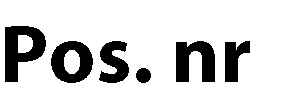 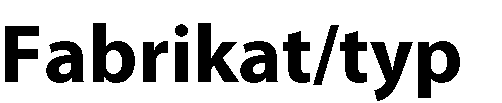 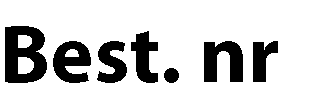 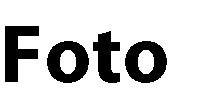 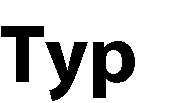 Screen 20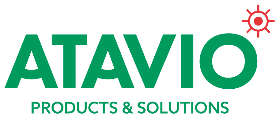 VäggE- 7343827Art. 570600TakE- 7343831Art. 570604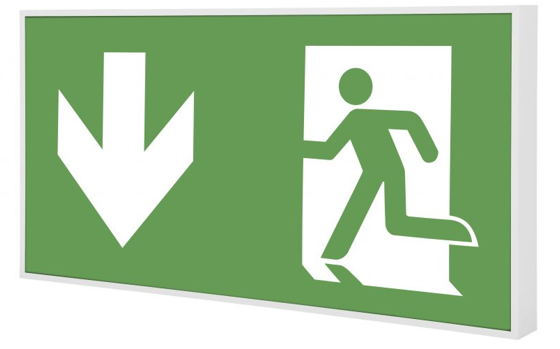 Batteri: Inbyggt LifeP04Piktogram vägg: Pil NedPiktogram tak: Pil Hö/VäLäsavstånd: 20m Montage: Vägg alt.TakBestyckning: LED Övrigt: IP40Effekt:3x1WScreen 30VäggE- 7343828Art. 570601TakE- 7343832Art. 570605Batteri: Inbyggt LifeP04Piktogram vägg: Pil NedPiktogram tak: Pil Hö/VäLäsavstånd: 30m Montage: Vägg alt.TakBestyckning: LED Övrigt: IP40Effekt:3x1WScreen 40VäggE- 7343829Art. 570602TakE- 7343833Art. 570606Batteri: Inbyggt LifeP04Piktogram vägg: Pil NedPiktogram tak: Pil Hö/VäLäsavstånd: 40m Montage: Vägg alt.TakBestyckning: LED Övrigt: IP40Effekt:3WScreen 60VäggE- 7343830Art. 570603TakE- 7343834Art. 570607Batteri: Inbyggt LifeP04Piktogram vägg: Pil NedPiktogram tak: Pil Hö/VäLäsavstånd: 60m Montage: Vägg alt.TakBestyckning: LED Övrigt: IP40Effekt:2x3WSkylt Pil HögerE-7344892Art. 129951Skylt Pil VänsterE-7344889Art. 129950Skylt Pil NedE-7344894Art. 129953Täckplåt VitE-7344712Art. 109950BollskyddE-7344606Art. 109901Skylt Pil HögerE-7344898Art. 129955Skylt Pil VänsterE-7344897Art. 129954Skylt Pil NedE-7344905Art. 129957Täckplåt VitE-7344713Art. 109951BollskyddE-7344567Art. 109933Skylt Pil HögerE-7344948Art. 129959Skylt Pil VänsterE-7344947Art. 129958Skylt Pil NedE-7344950Art. 129961Skylt Rullstol Pil HögerE-7347117Art. 129975Skylt Rullstol Pil VänsterE-7347116Art. 129974Skylt Rullstol Pil NedE-7347118Art. 129976Täckplåt VitE-7344714Art. 109952BollskyddE-7344568Art. 109934Skylt Pil HögerE-7344968Art. 129963Skylt Pil VänsterE-7344967Art. 129962Skylt Pil NedE-7344971Art. 129965Skylt Rullstol Pil HögerE-7347120Art. 129978Skylt Rullstol Pil VänsterE-7347119Art. 129977Skylt Rullstol Pil NedE-7347121Art. 129979Täckplåt VitE-7344717Art. 109953BollskyddE-7344569Art. 109935Piktogram Pil ned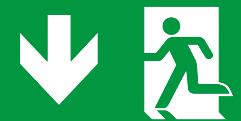 Piktogram Pil hö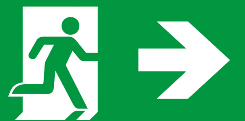 Piktogram Pil vä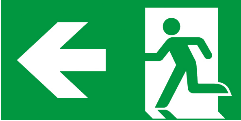 Piktogram Pil ned Rullstol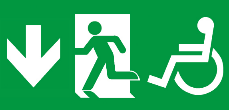 Piktogram Pil hö Rullstol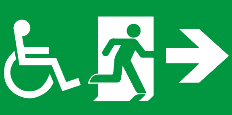 Piktogram Pil vä Rullstol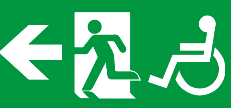 